Конкурсное задание разработано экспертным сообществом и утверждено Менеджером компетенции, в котором установлены нижеследующие правила и необходимые требования владения профессиональными навыками для участия в соревнованиях по профессиональному мастерству.Конкурсное задание включает в себя следующие разделы:1. ОСНОВНЫЕ ТРЕБОВАНИЯ КОМПЕТЕНЦИИ	31.1. ОБЩИЕ СВЕДЕНИЯ О ТРЕБОВАНИЯХ КОМПЕТЕНЦИИ	31.2. ПЕРЕЧЕНЬ ПРОФЕССИОНАЛЬНЫХ ЗАДАЧ СПЕЦИАЛИСТА ПО КОМПЕТЕНЦИИ «ПАРИКМАХЕРСКОЕ ИСКУССТВО»	31.3. ТРЕБОВАНИЯ К СХЕМЕ ОЦЕНКИ	101.4. СПЕЦИФИКАЦИЯ ОЦЕНКИ КОМПЕТЕНЦИИ	111.5. КОНКУРСНОЕ ЗАДАНИЕ	111.5.1. Разработка/выбор конкурсного задания (ссылка на Яндекс Диск с матрицей, заполненной в Excel)	111.5.2. Структура модулей конкурсного задания (инвариант/вариатив)	122. СПЕЦИАЛЬНЫЕ ПРАВИЛА КОМПЕТЕНЦИИ	172.1. Личный инструмент конкурсанта	212.2. Материалы, оборудование и инструменты, запрещенные на площадке	223. ПРИЛОЖЕНИЯ	22ИСПОЛЬЗУЕМЫЕ СОКРАЩЕНИЯТК - Требования компетенции.КЗ - Конкурсное задание.ИЛ - Инфраструктурный лист.КО - Критерии оценки.ПЗ - План застройки площадки компетенции.ОТ и ТБ – Охрана труда и техника безопасности.СПК – Специальные правила компетенции.ОЭ – Оценивающие эксперты.ГЭ – Главный эксперт.1. ОСНОВНЫЕ ТРЕБОВАНИЯ КОМПЕТЕНЦИИ1.1. ОБЩИЕ СВЕДЕНИЯ О ТРЕБОВАНИЯХ КОМПЕТЕНЦИИТребования компетенции (ТК) «Парикмахерское искусство» определяют знания, умения, навыки и трудовые функции, которые лежат в основе наиболее актуальных требований работодателей отрасли. Целью соревнований по компетенции является демонстрация лучших практик и высокого уровня выполнения работы по соответствующей рабочей специальности или профессии. Требования компетенции являются руководством для подготовки конкурентоспособных, высококвалифицированных специалистов / рабочих и участия их в конкурсах профессионального мастерства.В соревнованиях по компетенции проверка знаний, умений, навыков и трудовых функций осуществляется посредством оценки выполнения практической работы. Требования компетенции разделены на четкие разделы с номерами и заголовками, каждому разделу назначен процент относительной важности, сумма которых составляет 100.1.2. ПЕРЕЧЕНЬ ПРОФЕССИОНАЛЬНЫХ ЗАДАЧ СПЕЦИАЛИСТА ПО КОМПЕТЕНЦИИ «ПАРИКМАХЕРСКОЕ ИСКУССТВО»Таблица №1Перечень профессиональных задач специалиста1.3. ТРЕБОВАНИЯ К СХЕМЕ ОЦЕНКИСумма баллов, присуждаемых по каждому аспекту, должна попадать в диапазон баллов, определенных для каждого раздела компетенции, обозначенных в требованиях и указанных в таблице №2.Таблица №2Матрица пересчета требований компетенции в критерии оценкиВозрастной ценз: 14 лет и старше (школьники).1.4. СПЕЦИФИКАЦИЯ ОЦЕНКИ КОМПЕТЕНЦИИОценка Конкурсного задания будет основываться на критериях, указанных в таблице №3:Таблица №3Оценка конкурсного заданияВозрастной ценз: юниоры 14 лет и старше (школьники).1.5. КОНКУРСНОЕ ЗАДАНИЕВозрастной ценз: 14 лет и старше (школьники).Общая продолжительность Конкурсного задания: 8 часов 45 минут.Количество конкурсных дней: 3 дняВне зависимости от количества модулей, КЗ должно включать оценку по каждому из разделов требований компетенции.Оценка знаний участника должна проводиться через практическое выполнение Конкурсного задания. В дополнение могут учитываться требования работодателей для проверки теоретических знаний / оценки квалификации.1.5.1. Разработка/выбор конкурсного задания (ссылка на Яндекс Диск с матрицей, заполненной в Excel)Конкурсное задание состоит из трех модулей, включает обязательную к выполнению часть (инвариант) – пять модулей, и вариативную часть – два модуля. Общее количество баллов конкурсного задания составляет 46.Обязательная к выполнению часть (инвариант) выполняется всеми регионами без исключения на всех уровнях чемпионатов.Количество модулей из вариативной части, выбирается регионом самостоятельно в зависимости от материальных возможностей площадки соревнований и потребностей работодателей региона в соответствующих специалистах. В случае если ни один из модулей вариативной части не подходит под запрос работодателя конкретного региона, то вариативный (е) модуль (и) формируется регионом самостоятельно под запрос работодателя. При этом, время на выполнение модуля (ей) и количество баллов в критериях оценки по аспектам не меняются. Таблица №4Матрица конкурсного задания (Приложение № 11)Инструкция по заполнению матрицы конкурсного задания (Приложение № 1)1.5.2. Структура модулей конкурсного задания (инвариант/вариатив)Задание для конкурса:Все модули выполняются по предложенным показателям, которые являются либо вдохновением для участника конкурса, либо задачей точно отобразить пожелание клиента. Все модули выполняются на манекенах. Рекомендовано выполнять КЗ на манекенах, которые соответствуют стандартам всемирной организации парикмахеров ОМС, что подтверждено наличием отличительной бирки и печати с клеймом ОМС на задней стороне шее/ плечевой зоне. Данная бирка и печать говорит об одобрении товара всемирной организацией парикмахеров ОМС и разрешает использовать его в региональных и международных парикмахерских конкурсах.Перед началом соревнований, в модулях, где предоставляются «пакеты» с показателями, участники «вслепую» извлекут один с пожеланиями клиента. Выбор пакета «вслепую» производится за 15 минут до старта любым участником конкурса, после проведения жеребьёвки.В рамках 15-ти минутной подготовки перед стартом модуля разрешено выполнить драпировку манекена/клиента (пеньюар, воротничок).В модулях, где выполняется окрашивание волос, после завершения нанесения красителя на волосы участник конкурса должен поднять руку, чтобы объективные судьи смогли зафиксировать начало времени выдержки красителя и полное его соблюдение.Старт модулей происходит с влажных волос, расчёсанных от лица, если это необходимо. Для этого в рамках 15 минутной подготовки к модулю участники выполняют мытье головы клиенту/манекену.Во всех модулях необходимо соблюдать стандарты индустрии.После того, как судьи выставят оценки, Участник конкурса может сделать драпировку своих манекенов для демонстрации.  Пожелания составляет Менеджер компетенции.Возрастной ценз: 14 лет и старше (школьники).В рамках времени модуля «А» и «Б» будет производиться оценка по качеству выполненного окрашивания на прикорневой зоне и по длине волос на сухих волосах. Для этого участник конкурса должен поднять руку, чтобы объективные судьи смогли выполнить проверку.Модуль А.  Женская собранная прическа с окрашиванием (инвариант)Время на выполнение модуля 3 часа 30 минутЗадание: Участник конкурса должен выполнить салонную прическу с окрашиванием в соответствии с пожеланиями клиента. Участникам конкурса предоставляется свобода в выборе образа. Участник конкурса должен использовать в прическе заготовленные украшения.В рамках модуля будут установлены «пакеты», которые будут соответствовать показателям – элементы в прическе. В каждом «пакете» будут вдохновляющие пожелания клиента относительно соответствующего показателя. Старт модуля происходит с влажных волос, расчёсанных от лица, если это необходимо. Для этого в рамках 15 минутной подготовки к модулю участники выполняют мытье головы клиенту/манекену.Пожелания клиента (элементы):Стрижка:Стрижка запрещена.Окрашивание:Все волосы должны быть окрашены.Окрашивание должно быть коммерческим (салонным).Разрешено использование только полуперманентных красителей.Запрещено использование цветных спреев, спреев с блестками, цветных гелей, цветных муссов, цветных маркеров, мелков, временных красителей и т.д.Укладка. Окончательный образ:Разрешено использование любых инструментов для укладки.Разрешено использовать любые электроинструменты для укладки.Разрешено использование любых укладочных средств.Разрешено использование невидимок, шпилек и резинок, но в законченном образе их не должно быть видно.Запрещено использовать украшения из волос или искусственных волокон, сходных с волосами.Запрещено использование валиков (наполнителей) из любых материалов для увеличения или поддержки объёма причёски. Украшение должно быть размещено в укладке, в рамках времени модуля.Запрещено использовать украшения из волос или искусственных волокон, сходных с волосами.Законченный образ должен соответствовать пожеланиям клиента.  Примечание: Модуль выполняется на женской манекен–голове, цвет волос 8/0 – 10/0. Минимальная длина волос – 50-45-35 см по всей поверхности головы. Волосы 100% натуральные человеческие. Модуль Б.  Женская салонная стрижка с окрашиванием (инвариант)Время на выполнение модуля 3 часа 30 минутЗадание:Участник конкурса должен выполнить салонную стрижку с окрашиванием. Стрижка и цвет волос должны воплощать модный образ, уместный в повседневном женском стиле. Запрещается создавать авангардные или эпатажные стрижки и (или) стили и использовать радикальные оттенки. Пожелания клиента по стрижке и укладке:Длина волос должна быть короче плеч.Текстура в укладке- гладкая, прямая.Стрижка: Все волосы должны быть подстрижены.Участнику конкурса предоставляется свобода в выборе стиля стрижки.Разрешены все инструменты для стрижки за исключением опасной бритвы.Окрашивание: Все волосы должны быть окрашены заново.Цвет должен быть коммерчески используемым. Разрешено использование только полуперманентных красителей.Разрешено использование любых техник окрашивания.Укладка. Окончательный образ:Участник конкурса должен выполнить укладку волос феном.Разрешено использование любых инструментов для укладки.Разрешено использовать любые электроинструменты для укладки волос.Разрешено использование любых укладочных средств, за исключением цветных спреев, цветных гелей, цветных муссов, цветных маркеров, мелков, временных красителей и т.д.В законченном образе не должно быть шпилек, невидимок, зажимов, булавок, резинок или любого рода украшений.Волосы не должны закрывать глаза.Законченный образ должен соответствовать пожеланиям клиента.Примечание: Модуль выполняется на женской манекен–голове. Минимальная длина волос – 35 см по всей поверхности головы. Волосы 100% натуральные человеческие.Модуль В.  Мужская традиционная классическая стрижка (вариатив)Время на выполнение модуля 1 час 45 минутЗадание:В рамках данного модуля необходимо создать мужскую традиционную классическую стрижку и укладку. При работе с затылочной и височно-боковыми зонами традиционно выполняется градуировка, тушевка и сведение «на нет». Данная стрижка считается формальной и официальной, и ее создание требует аккуратности и отточенных навыков стрижки.  Старт модуля происходит с влажных волос, расчёсанных от лица. Для этого в рамках 15 минутной подготовки к модулю участники выполняют мытье головы клиенту/манекену.Стрижка: Разрешено использование любых техник и инструментов для стрижки за исключением опасной бритвы. Разрешено использование машинок для стрижки волос.Запрещено использовать метод «несведённых зон».Окрашивание:Окрашивание запрещено.Укладка. Окончательный образ:Разрешено использование только ручного фена для волос.Запрещено использование насадки «диффузор» (pan).Запрещено использовать любые электроинструменты для укладки волос.Разрешено использование щеток и/или расчесок.Разрешено использование любых укладочных средств (за исключением цветных спреев, цветных гелей, цветных муссов, цветных маркеров, мелков, и т.д.).Волосы не должны закрывать лицо. Укладка феном от лица – наверх, вбок или назад. Законченный образ должен соответствовать пожеланиям клиента.Примечание: Модуль выполняется на мужской манекен–голове, цвет волос единый, не выше 5/0. Длина – минимум 15-17 см по всей поверхности головы. Волосы 100% натуральные человеческие. 2. СПЕЦИАЛЬНЫЕ ПРАВИЛА КОМПЕТЕНЦИИ2.1. Личный инструмент конкурсантаУчастник может применять только профессиональные инструменты, материалы, приспособления и расходные материалы. Личный инструмент конкурсанта является рекомендованным минимальным набором инструмента и расходных материалов:Ножницы для стрижки;Щипцы для завивки и выпрямления волос;Фен;Машинка для стрижки;Расчески;Коклюшки разного диаметра;Шпильки, невидимки, резинки, зажимы;Пеньюар, фартук;2.2. Материалы, оборудование и инструменты, запрещенные на площадкеЗапрещено использовать непрофессиональные инструменты, приспособления, оборудование и расходные материалы.3. ПРИЛОЖЕНИЯПриложение №1 Инструкция по заполнению матрицы конкурсного заданияПриложение №2 Матрица конкурсного задания Приложение №3 Критерии оценки Приложение №4 Инструкция по охране труда и технике безопасности по компетенции «Парикмахерское искусство». Приложение №5 Обучение Экспертов и Участников№ п/пРазделВажность в %1Организация рабочего пространства и рабочий процесс181Специалист должен знать и понимать:Назначение, применение, уход и техническое обслуживание всего оборудования, а также правила безопасности.Время, необходимое для выполнения каждой процедуры.Существующие Назначение, применение, уход и возможные риски, связанные с использованием различных средств и химических составов.Симптомы и причины проблем и заболеваний волос, и кожи головы.Правила безопасности и Санитарно-гигиенические нормы.Важность защиты окружающей среды и заботы об экологии.Важность использования рациональных в долгосрочной перспективе приемов работы.1Специалист должен уметь:Подготавливать рабочее место и следить за тем, чтобы оно было чистым, безопасным и комфортным.Планировать, подготавливать и выполнять каждую процедуру в рамках заданного времени.Подбирать, использовать, очищать и хранить все оборудование и материалы в безопасности, чистоте и в соответствии с инструкциями производителя.Заботиться о здоровье, о защите окружающей среды, а также работать в соответствии с Правилами безопасности.2Коммуникации и забота о клиенте182Специалист должен знать и понимать:Основы эффективных и продолжительных взаимоотношений с клиентами.Подходящие формы и стили коммуникации с клиентами различных культур, возрастов, ожиданий и предпочтений.Тенденции, события и разработки в моде и уходе за волосами.Важность самоорганизации, таймменеджмента и самопрезентации – для того, чтобы клиент чувствовал себя комфортно и мог довериться вам.Необходимость ведения учета клиентов, а также материалов, которые использовались для каждого клиента, и других важных моментов.2Специалист должен уметь:Подготавливать рабочее место и следить за тем, чтобы оно было чистым, безопасным и комфортным.Встречать клиента и находить с ним общий язык, выслушивать пожелания клиента и задавать наводящие вопросы с целью выявления или уточнения его потребностей.Сопоставлять пожелания клиента с его типом и особенностями волос, их состоянием, предыдущими процедурами и уходом; получать согласие в отношении дальнейших действий.Поддерживать позитивный контакт с клиентом в течение всей процедуры.Получать обратную связь от клиента до окончания процедуры.3Стрижка153Специалист должен знать и понимать:Природу различных типов волос, включая волосы на лице.Классификацию волос по этническим признакам.Особенности, направление и схемы роста волос.Взаимосвязь между формой лица и стилями причесок.3Специалист должен уметь:Проводить оценку характеристик волос и подбирать стиль и способы стрижки, основываясь на их типе, особенностях и состоянии.Делать выводы относительно выбранной клиентом стрижки – ее целесообразности, приемлемости и ожидаемого результата; уметь деликатно сообщать об этом клиенту и предлагать альтернативные варианты в случае необходимости.Пользоваться полным спектром парикмахерских инструментов, включая простые и филировочные ножницы, бритву, машинку для стрижки (с насадками или без).Пользоваться различными техниками стрижки на влажных или сухих волосах: техника зубчатого среза, сведение на «нет», градация, слои, текстурирование, несведение.Стричь волосы на лице и делать дизайн бороды (как единой бороды, так и более замысловатых вариантов).Выполнять сложные стрижки, требующие высокой квалификации.Выполнять стрижку накладных прядей.Выполнять hair tattoos.4Окрашивание154Специалист должен знать и понимать:Принципы, лежащие в основе изменения цвета волос.Различные варианты услуг по окрашиванию, в том числе наиболее популярных, для клиентов-мужчин и клиентов-женщин.Различные техники – для временного, полуперманентного и перманентного окрашивания волос с учетом пожеланий клиента, типа волос, их особенностей и состояния.Различные техники обесцвечивания волос и коррекции цвета с учетом пожеланий клиента, типа волос, их особенностей и состояния.Весь спектр обесцвечивающих составов и красителей, их свойства и особенности применения, а также ограничения в использовании.Взаимодействие химических составов друг с другом, а также с волосами и кожей.Возможные варианты окрашивания/снятия цвета накладных прядей.4Специалист должен уметь:Анализировать реакцию волос на нанесение химического состава или красителей.Знать и уметь распознавать ситуации, когда осуществление окрашивания, снятия цвета и обесцвечивания не рекомендуется или является недопустимым.Оценивать осуществимость пожеланий клиента относительно окрашивания и уметь предлагать альтернативные варианты или советы в случае необходимости.Защищать одежду, тело и кожу клиента во время всей процедуры.Проводить тест на коже и тест на аллергию и уметьинтерпретировать результаты.Выбирать и использовать химические составы и продукцию для осветления, затемнения, добавления или смывки, а также для коррекции цвета.Контролировать время, необходимое для выполнениясоответствующих процедур.Определять количество и спектр красителей и процедур по обесцвечиванию, которые будут выгодно подчеркивать друг друга, стиль и форму стрижки.Выбирать красители/составы для снятия цвета и обесцвечивания, смешивать их, подготавливать к нанесению, тестировать, наносить, выдерживать, оценивать степень готовности и производить смывку– в соответствии с инструкциями производителя.Наносить химические составы, ориентируясь на длину и тип волос, а также в соответствии с тем, подвергались ли волосы химическому воздействию ранее.Применять тепловое воздействие, включая использование сушуаров, в соответствии с производимой процедурой и инструкциями производителя.5Укладка185Специалист должен знать и понимать:Применение и эффект от различных инструментов и термо- инструментов, предназначенных для сушки волос.Применение и эффект от различных укладочных средств и материалов, как традиционных, так и нетрадиционных.Применение и эффект от различных термо-инструментов для работы с высушенными волосами.Способы использования накладных прядей, наращенных волос и украшений в прическе с целью подчеркнуть образ.Применение и эффект различных укладочных средств.5Специалист должен уметь:Подбирать и использовать соответствующие инструменты для сушки и укладки волос.Подбирать и использовать укладочные средства, которые помогут добиться желаемого результата.Следовать замыслу и стилю стрижки в процессе сушки и укладки волос.Подбирать и добавлять украшения в прическу, если это необходимо – во время или после укладки, в соответствии с типом и назначением украшений.Дорабатывать стрижку в случае необходимости, чтобы добиться желаемого результата в укладке и законченного образа.Подбирать и добавлять волосы (наращенные пряди, накладные пряди из синтетических либо натуральных волос) во время или после укладки с доработкой стрижки их по мере необходимости.Наносить финиш-продукты (если это необходимо), во время или после укладки, в соответствии со стандартами индустрии.6Химическое воздействие (перманентная завивка и выпрямление)66Специалист должен знать и понимать:Принципы, лежащие в основе изменения текстуры волос.Техники, используемые для изменения текстуры волос.Свойства, применение и ограничения в использовании различных химических составов.Взаимодействие химических составов друг с другом, волосами и кожей.Возможность химического воздействия в зависимости от длины, типа и состояния волос.Различные варианты услуг по химическому воздействию, в том числе наиболее популярные услуги для клиентов-мужчин и клиентов-женщин.6Специалист должен уметь:Анализировать реакцию волос на нанесение химического состава, учитывая длину и тип, а также состояние волос и воздействия, которым волосы подвергались ранее.Проводить тест на коже и тест на аллергию, и уметь интерпретировать результаты.Оценивать осуществимость пожеланий клиента и уметь предложить альтернативные варианты или советы в случае необходимости.Контролировать время, необходимое для выполнения соответствующих процедур.Защищать одежду, тело и кожу клиента во время всей процедуры.Соблюдать правила нанесения, выдержки и смывки химического состава в соответствии с инструкциями производителя и правилами безопасности.Грамотно выбирать химические составы, смешивать их, подготавливать к нанесению, тестировать, наносить, выдерживать, оценивать степень готовности и производить смывку, нейтрализацию или реформинг, подготовку к укладке.Избегать чрезмерного воздействия укладочных средств, которые могут перегрузить волосы или оказать негативное влияние на волосы, подвергшиеся химическому воздействию.7Особые Процедуры для волос, включая различные торжества, фотосессии, выставки, маркетинг, пиар, связи с общественностью107Специалист должен знать и понимать:Важность изучения пожеланий клиента, и проведения предварительного опроса клиента, уточнения непонятных моментов.Факторы, которые нужно учитывать при выявлении пожеланий клиента, в том числе цель мероприятия, окружение, временные рамки, бюджет, а также то, работаете ли вы с клиентом или моделью.Требования к реквизиту и аксессуарам.Необходимость уточнения того, какие прически и процедуры попадают под понятие «классические».Необходимость уточнения того, какие прически и процедуры попадают под понятие «авангардные».Возможные способы и источники получения информации, на основе которой будет построено выявление потребностей клиента.Использование накладных прядей (накладок) и украшений в соответствии с целями мероприятия; их влияние на образ и ограничения в использовании.Основы фотографии образов, причёсок, отдельных элементов причёски или макияжа. Возможные способы применения фотографий работ в социальных сетях, либо других источниках информирования потенциальных клиентов с целью самопрезентации.7Специалист должен уметь:Проводить предварительный опрос клиента и добиваться получения информативных ответов на все важные вопросы.Планировать объем работ и соответствующее ему вознаграждение, с учетом назначения мероприятия, временных рамок, бюджета, предоставляемых удобств, рабочего пространства, работы с клиентом или моделью, желаемого результата, продукции и материалов, оборудования, применения волосяных накладок и аксессуаров, подбора одежды и украшений, выполнения макияжа, обстоятельств и декораций.Выявлять потребности клиента, уделяя особое внимание (для классических образов): естественность, элегантность, плавность, чистота линий, независимость от временных тенденций, влияние на образ, целесообразность и эффективность применения накладных волос и аксессуаров, традиции, долговечность согласно требованиям.Выявлять потребности клиента, уделяя особое внимание модным и коммерческим трендам, идее и замыслу образа, креативности, стилю, использованию традиционных и специализированных техник, уместному и удачному использованию волосяных накладок и аксессуаров, материалам и продукции, а также срокам, в течение которых должен «держаться» образ.Производить доработку образа на этапе завершения работы, по согласованию с клиентом.Быть готовым вносить изменения или решать проблемы по мере их возникновения.Научить клиента самостоятельно производить изменения в образе или справляться с проблемами, если таковые возникнут.Считать размер вознаграждения в соответствии с объемом работ, с расчетом на повторное сотрудничество.Фотографировать образ, причёску или элементы причёски. Подбирать наилучшие ракурсы, редактировать и публиковать фотоматериал. Работать с социальными сетями.Осуществлять взаимодействие с профессиональными командами в процессе создания модных коллекций либо проектов в области парикмахерского искусства.Критерий/МодульКритерий/МодульКритерий/МодульКритерий/МодульКритерий/МодульИтого баллов за раздел ТРЕБОВАНИЙ КОМПЕТЕНЦИИРазделы ТРЕБОВАНИЙ КОМПЕТЕНЦИИAБВРазделы ТРЕБОВАНИЙ КОМПЕТЕНЦИИ13339Разделы ТРЕБОВАНИЙ КОМПЕТЕНЦИИ23328Разделы ТРЕБОВАНИЙ КОМПЕТЕНЦИИ3336Разделы ТРЕБОВАНИЙ КОМПЕТЕНЦИИ45510Разделы ТРЕБОВАНИЙ КОМПЕТЕНЦИИ53339Разделы ТРЕБОВАНИЙ КОМПЕТЕНЦИИ60Разделы ТРЕБОВАНИЙ КОМПЕТЕНЦИИ7314Итого баллов за критерий/модульИтого баллов за критерий/модуль17171246КритерийКритерийМетодика проверки навыков в критерииАЖенская собранная прическа с окрашиваниемсудейская оценка и оценка по измеримым параметрамБЖенская салонная стрижка с окрашиваниемсудейская оценка и оценка по измеримым параметрамВМужская традиционная классическая стрижкасудейская оценка и оценка по измеримым параметрамОбобщенная трудовая функцияТрудовая функцияНормативный документ/ЗУНМодульКонстанта/вариативИЛКО12345671 пакет2 пакетЭлемент жгутЭлемент косаТЕМА/ЗАДАНИЕПРАВИЛА КОМПЕТЕНЦИИИспользование технологий – персональные устройства для фото и видео съемки Участникам Конкурса, Экспертам разрешено использовать персональные устройства для фото и видео съемки в зоне проведения Конкурса только по окончании Конкурса. Трафареты (шаблоны), вспомогательные средства (приборы), и т.д.Участникам Конкурса запрещено приносить трафареты (шаблоны) или какие-либо вспомогательные средства на Конкурсную площадку.Зарисовки, записанная информация (звуко - и видеозапись)Участникам Конкурса запрещено приносить зарисовки, записанную информацию (звуко - и видеозапись), или устройства для звуко - и видеозаписи на Конкурсную площадку.Экологичность и ЭкономичностьВсе продукты (расходные материалы), перечисленные в “Перечне Инфраструктуры”, предоставляемые Организатором Конкурса, должны быть использованы. Будут производиться ежедневные проверки тулбоксов на предмет отсутствия сторонних продуктов (расходных материалов).Все Участники Конкурса должны использовать только то количество продуктов (расходных материалов), которое необходимо для выполнения задания, чтобы избежать перерасходования. Все миски должны быть показаны Эксперту перед мытьем. Если в миске осталось избыточное количество продукта, ее необходимо будет взвесить; при весе остатка более 10 грамм будут начислены штрафные санкции. К перерасходу материалов также относятся стайлинговые средства, расход электроэнергии и водных ресурсов.Отсутствие процедуры тонирования волос после осветления/обесцвечивания, будет считаться нарушением конкурсного задания. Процедура тонирования осветлённых прядей/участков/блоков – обязательна.Поломка оборудованияЕсли какое-либо оборудование или его часть не работает, на секундомере замеряется время, которое понадобилось, чтобы устранить поломку, либо заменить оборудование или его часть. Участнику Конкурса будет добавлено время по окончании модуля. Защита здоровья, Безопасность и Окружающая средаСогласно правилам Техники Безопасности, Охраны Труда и СанПин компетенции,Как только Участник Конкурса приступает к работе к продуктам (расходным материалам), работа с которыми требует индивидуальных средств защиты, он должен ими воспользоваться. В случае если Участник Конкурса начинает работу без индивидуальных средств защиты, его попросят остановиться и надеть их. При этом Участнику конкурса будут начислены штрафные санкции, и не будет дано добавочное время. Если Участник Конкурса продолжит работу без индивидуальных средств защиты, это будет считаться нарушением Правил Конкурса.В случае если Участник Конкурса получил травму и не способен продолжать работу до оказания первой помощи, ему не будет добавлено время по окончании Модуля.    При укладке волос и работе с накладными прядями, наращиванием волос, запрещено использование средств, которые могут повредить (проткнуть) кожу клиента (манекена). Если Участник Конкурса будет замечен за использованием таких средств, его попросят немедленно прекратить их использование. Вся используемая продукция (расходные материалы, инструменты и приспособления) должны быть профессиональными, в противном случае она не может быть использована.    Сортировка отходов должна производиться в соответствующие ёмкости. Количество ёмкостей указывается в ИЛ. Каждая ёмкость должна иметь назначение по видам и свойствам отходов и сопровождаться хорошо видимым условным обозначением.По окончании выполнения модуля содержимое индивидуальной корзины для мусора необходимо убрать вместе с пакетом.Конкурсное заданиеК 30% изменениям Конкурсного задания относятся модули с неизвестными показателями, а также модули, выполняемые по фотографии.Все модули Конкурсного задания изучаются и тестируются и, следовательно, могут быть выполнены в рамках заданного времени. Заданное время установлено согласно стандартам индустрии.Необходимость изменения Конкурсного задания на 30% будет выражаться в эффекте неожиданности, присутствующей в большинстве модулей. Например, в пожеланиях клиента (таблица показателей), воспроизведении образа по фотографии или каким-либо иным способом.  Эти параметры не будут известны Участникам Конкурса до начала модуля.Участник Конкурса может принести на Конкурсную площадку копию Конкурсного задания, но на ней не должно быть никаких пометок от руки.  В случае если на ней есть пометки от руки, необходимо сделать ксерокопию и пользоваться ею. В случае если Участник Конкурса будет использовать Конкурсное задание с пометками от руки поверх отксерокопированной версии, это будет считаться нарушением Правил Конкурса.  Стандарты индустрии регламентируют использование определенных инструментов, оборудования, продукции (расходных материалов), способы и технологии выполнения различных процедур и оказания услуг клиенту. Нарушение этих правил должно быть засвидетельствовано минимум двумя Экспертами.      Стандарты индустрии должны соблюдаться при выполнении всех модулей Конкурсного задания: Необходимо обращаться с клиентом (манекеном) как с реальным клиентом салона (при выполнении укладки, нанесении красителя, мытье волос, расчесывании, укладки с помощью брашинга, стрижке). При работе с клиентом (манекеном) необходимо использовать только те инструменты и продукцию (расходные материалы), которые вы могли бы использовать при работе с клиентом в коммерческом салоне. Образы, выполненные в рамках модулей, должны быть коммерческими или модными, они должны выглядеть так, чтобы их можно было предложить клиенту в салоне, поместить на обложку модного журнала или на рекламный плакат.   Образы, выполненные в рамках модулей, не должны соответствовать стилистике ОМС. ИЛВсе манекены должны быть исключительно с натуральными волосами.  Кейс для инструментов должен включать в себя профессиональный набор инструментов и приспособлений, а также расходных материалов, если иное не предусмотрено ИЛ конкурса, необходимых для выполнения Конкурсного задания.Участники конкурса не могут приносить собственные инструменты или оборудование, которые предоставляются Организатором конкурса, согласно ИЛ.Участники конкурса могут использовать собственную продукцию (расходные материалы) во время Конкурса, кроме случаев, когда официальный спонсор Конкурса обязует использовать только его продукцию.Оценивание    В случае недостижения задания по модулю, участнику конкурса в судейском аспекте «общее впечатление от целостного образа», будет начислено “0” баллов, даже при выполнении других аспектов.Эксперт не оценивает участника из своей организации.Расхождение в судейской оценке допустимо не более чем в 1 балл. В случае большего расхождения, экспертам необходимо обосновать свой балл и прийти к взвешенному решению по оценке в течение не более 5 минут. В случае сохранения разногласий ГЭ имеет право сформировать другую группу судейства, которая оценит заново все работы участников.В случае привлечения к оценке независимых судей (не представляющих на Конкурсе своего участника), группа судейской оценки формируется из трёх судей. Там, где это применимо.В соответствии со Схемой оценки, Менеджер компетенции принимает решение о последовательности применения оценки по измеримым параметрам и судейской оценки.Перед началом модуля происходит жеребьевка рабочих мест Участников Конкурса. Жеребьёвка рабочих мест участников может проводиться единожды, перед началом Конкурса.ПрочееКейс с инструментом проверяются не ранее чем в за 2 дня до чемпионата на наличие запрещённой продукции. Если обнаружена запрещённая продукция, её удалят из зоны конкурса.Все участники конкурса должны работать только профессиональной продукцией, в соответствии с технологией производителя.Если Участнику Конкурса необходимо посетить уборную в рамках времени модуля, он может это сделать, но затраченное время компенсироваться не будет. По окончании времени модуля Участник Конкурса не может дотрагиваться до головы клиента (манекена).Участнику Конкурса запрещено наносить макияж или одевать клиента (манекен) до того, как будет произведено оценивание работ.    Участник Конкурса должен снять пеньюар с клиента/манекена до команды «СТОП».При выполнении любых процедур, манекен должен стоять лицом к зеркалу или в пол-оборота для выполнения конкретных операций у лица. Отворачивать манекен (клиента) более чем на 90 градусов запрещено.В рамках времени модуля разрешено повернуть манекен более чем на 90 градусов только для визуального просмотра в зеркало.По завершении времени модуля разрешено отодвинуть штатив для финальной уборки рабочей зоны.Участники конкурса должны соблюдать нормы времени, отведённые на выполнение каждого модуля КЗ, а также строго соблюдать норматив – 5 минут на уборку рабочего места по окончании каждого модуля.Эксперты, входящие в состав жюри, должны свести к минимуму разговоры на площадке во время Конкурса – это отвлекает Участников Конкурса.В дни подготовки (в день обучения экспертов и участников) чемпионата ГЭ проводит обучение с ОЭ на основании приложения №5.Юниоры- от 14 до 16 лет включительно.Время на выполнения задания не должно превышать 4 часов в день.При разработке Конкурсного задания и Схемы оценки необходимо учитывать специфику и ограничения применяемой техники безопасности и охраны труда для данной возрастной группы. Также необходимо учитывать антропометрические, психофизиологические и психологические особенности данной возрастной группы. Тем самым Конкурсное задание и Схема оценки может затрагивать не все разделы профессиональных задач специалиста.В остальном все правила полностью или частично применимы для возрастной группы 14-16 лет.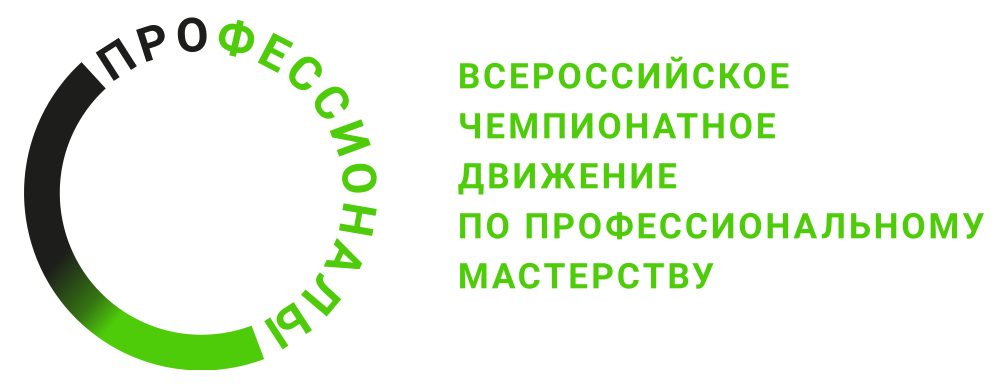 